Lesson Plan Supplemental Information (complete and staple to lesson plan)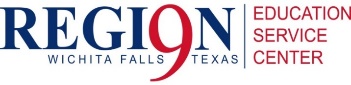 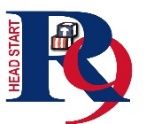 Theme: 					All centers include reading and writing materials				All center materials reflect the theme and are changed at least monthlyLiteracy Group (Small Group #1)Topic:Mon:Tues:Wed:Thurs:Fri:Literacy Activity: CLI or Frog Street (circle one)Literacy Activity: CLI or Frog Street (circle one)1. 2. 3. 4. 5. 6. Literacy Activity: CLI or Frog Street (circle one)1. 2. 3. 4. 5. 6. Literacy Activity: CLI or Frog Street (circle one)1. 2. 3. 4. 5. 6. Math Group (Small Group #2)Topic:Mon:Tues:Wed:Thurs:Fri:Math Activity: CLI or Frog Street (circle one)1.2,3.4.5.6.Math Activity: CLI or Frog Street (circle one)1. 2. 3. 4. 5. 6. Math Activity: CLI or Frog Street (circle one)1. 2. 3. 4. 5. 6. Math Activity: CLI or Frog Street (circle one)1. 2. 3. 4. 5. 6. Optional Group (Small Group #3)Topic:Mon:Tues:Wed:Thurs:Fri:Optional Activity: CLI or Frog Street (circle one)1.2.3.4.5.6.Optional Activity: CLI or Frog Street (circle one)1. 2. 3. 4. 5. 6. Optional Activity: CLI or Frog Street (circle one)1. 2. 3. 4. 5. 6. Optional Activity: CLI or Frog Street (circle one)1. 2. 3. 4. 5. 6. 